2023 EUSTACE BASEBALL SCHEDULE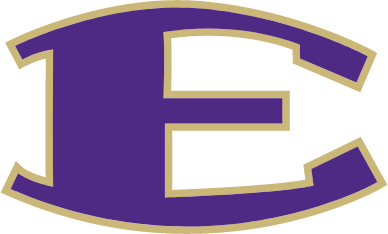 Superintendent: JULIA MCMAINS	* Denotes District GamePrincipal: LATH STAATS	# Denotes Senior GameAthletic Director: NATOSHA SPAIN Head Coach: ESTEBAN CHAIREZAssistant Coaches: CHAD SMITH, FRANK GARNERDAYDATEOPPONENTPLACETEAMSTIMETUESDAYFeb. 7KERENSKERENSJV / V5:00 / 7:00SCRIMMAGEFRIDAYFeb. 10BROWNSBOROBROWNSBOROJV / V5:00 / 7:00SCRIMMAGETUESDAYFeb. 14FERRISEUSTACEJV / V5:00 / 7:00SCRIMMAGEFRIDAYFeb. 17MABANKMABANKJV / V4:30 / 7:00SCRIMMAGEMONDAYFeb. 20CANTON JVEUSTACE   JV5:00 / 6:30NON-DISTRICTTHUR.-SAT.Feb. 23-25GRAND SALINE TOURNAMENTGRAND SALINEVTBATOURNAMENTFRIDAYFeb. 24KERENS JVEUSTACEJV5:00 / 6:30NON-DISTRICTTUESDAYFeb. 28MEXIAMEXIAJV / V4:30 / 7:00NON-DISTRICTTHUR.-SAT.Mar. 2-4EMORY RAINS TOURNAMENTEMORY RAINSVTBATOURNAMENTTUESDAYMar. 7FERRISFERRISJV / V4:30 / 7:00NON-DISTRICTTHUR.-SAT.Mar. 9-11PALMER TOURNAMENTPALMERVTBATOURNAMENTFRIDAYMar. 17BROWNSBOROEUSTACEJV/V10:00/ 12:00NON-DISTRICTTUESDAYMar. 21*MILDREDMILDREDJV / V4:30 / 7:00DISTRICTFRIDAYMar. 24*KEMPEUSTACEJV / V4:30/7:00DISTRICTTUESDAYMar. 28*RICERICEJV / V4:30 / 7:00DISTRICTFRIDAYMar. 31*MALAKOFFEUSTACEJV / V4:30 / 7:00DISTRICTTUESDAYApr. 4*BLOOMING GROVEBLOOMING GRJV / V4:30 / 7:00DISTRICTTHURSDAYApr. 6*MILDREDEUSTACEJV / V4:30 / 7:00DISTRICTTUESDAYApr. 11*KEMPKEMPJV / V4:30 / 7:00DISTRICTFRIDAYApr. 14*RICEEUSTACEJV / V4:30/7:00DISTRICTTUESDAYApr. 18*MALAKOFFMALAKOFFJV / V4:30 / 7:00DISTRICTTUESDAYApr. 25*BLOOMING GROVEEUSTACEJV / V4:30 / 7:00DISTRICT